2016 NFB Convention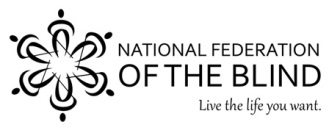 Orlando, FloridaExhibitorsProduct/Service DescriptionListed alphabetically below are the companies and organizations participating as exhibitors at the 2016 National Federation of the Blind Convention. For each exhibitor we have listed the company or organization name, table number, product and/or service exhibited, telephone number, and website, if provided to us by the vendor.3DPhotoWorksLocation: D13Product or Service: 3D tactile fine art print samplesPhone: (518) 392-8161
Website: www.3dphotoworks.comA T Guys - Your Assistive Technology ExpertsLocation: B19, B20Product or Service: Your leader in affordable technology including iPhone and Android accessories, keyboards, headsets, speakers, cases, the iGrill kitchen thermometer, Braille displays, and other cool gadgets.Phone: (269) 216-4798
Website: www.atguys.comAi SquaredLocation: B17, B18Product or Service: Ai Squared is a worldwide leader in the assistive technology field, proudly serving customers who are visually impaired and blind. Learn about ZoomText (PC and Mac), Window-Eyes, ImageReader, large-print leyboards, and more.Phone: (802) 362-3612
Website: www.aisquared.comAira - Visual Interpreter for the BlindLocation: D1Product or Service: Aira develops transformative remote assistive technology that connects the blind with a network of certified agents via wearable smart glasses and an augmented reality dashboard that allows agents to see what the blind person sees in real time. Agents, serving as visual interpreters for the blind, help users accomplish a wide range of daily tasks and activities—from navigating busy streets to recognizing faces and literally traveling the world.Phone: (858) 876-2472
Website: aira.ioAmazon EducationLocation: B8Product or Service: Amazon Education’s goal is to improve learning outcomes with solutions that help teachers focus on what they do best—teach, engage, and motivate students to learn. Solutions include rigorous content and curriculum resources for differentiated instruction and personalized learning, and a learning resource portal that specifically supports the discovery, curation, creation, and distribution of digital education resources for every educator across the country.Phone: (415) 810-2494
Website: amazon.comAmerican Printing House for the BlindLocation: A15-A17Product or Service: APH is the world’s largest company devoted to making products for people who are visually impaired and blind, and is the official supplier of educational materials for blind students in the U.S.Phone: (800) 223-1839
Website: www.aph.orgBAUM (USA) Inc.Location: D7, D8Product or Service: BAUM (USA) is happy to return as a sponsor of the 2016 NFB National Convention. In addition to our popular VarioUltra Braille displays, we will be showing some of our low-vision solutions including VisioDesk. We will also be showing for the first time the handheld, portable, video magnifier I-Loview 7 Full HD. For details of our VarioUltra show special, please review our ad in the convention brochure, or go to http://go.baumusa.com/nfb16.Phone: (855) 620-7985
Website: www.baumusa.comBlindfold GamesLocation: A19Product or Service: Blindfold Games creates audio games for visually impaired people, with dozens of games for the iPhone, iPad, and iPod. Enjoyed by thousands of people worldwide, the games are so popular because they are fun, appeal to all ages, and they just feel “right”. The suite includes casino games like blackjack and bingo, card games like Crazy Eights and Rummy, puzzle games like Simon and Color Crush, TV games similar to Wheel of Fortune and Word Ladder, and active games like bowling, pong and pinball.Phone: (786) 200-1191
Website: blindfoldgames.orgBoni Loud StepsLocation: D4, D5Product or Service: Loudsteps, a smartphone app that when combined with Bluetooth beacons can give directions and guide blind individuals to indoor locations. After installing the app and turning on the Bluetooth service on the iPhone, the user chooses their location from the menu of places where the system is available. The app then announces the direction and distance the user should walk. s soon as the app picks up the Bluetooth signal from the nearest beacon, users begin hearing what’s around them and the approximate location.Phone: 011 97156 488-9949
Website: www.LoudSteps.comBookshareLocation: B23Product or Service: Bookshare, the world’s largest online accessible library of copyrighted content for people with print disabilities, provides over 400,000 titles to over 400,000 members around the world. Funded by the US Department of Education, Office of Special Education Programs, Bookshare is free for qualified US students.Phone: (650) 352-0211
Website: www.bookshare.orgBureau of Engraving and PrintingLocation: D9Product or Service: The Bureau of Engraving and Printingwill be distributing iBill Readers.Phone: (202) 874-2608
Website: www.bep.govCardtronicsLocation: B9Product or Service: Cardtronics is the world leader in managing self-service financial kiosks, providing the physical conduit through which consumers interact with their funds and financial institutions while moving about the real world of everyday life. Our focus is on providing the management and operational expertise used by the world’s highest-profile and most influential banking and retail brands to provide remote financial access to their customers. We help consumers around the world access the cash they need, when and where they need it the most. We assist financial institutions of all sizes in reaching their customers where they live their lives. We provide thousands of people with fast and convenient locations to make deposits, cash checks, transfer money, and pay bills. We help merchants increase convenience for their customers and draw in new customers seeking our financial services. Simply put: We enable financial convenience in a fast-paced world.Phone: (832) 308-4183
Website: www.cardtronics.comColorado Center for the BlindLocation: C35Product or Service: The Colorado Center for the Blind provides blindness skills training and confidence building to blind people of all ages. We offer classes in technology, Braille, home management, woodshop, and travel with a long white cane. An integral part of our program is challenge recreation to include rock climbing, white water rafting, skiing, and much more.Phone: (303) 778-1130
Website: www.cocenter.orgCornell Enhancing Abilities lab and UW Ladner LabLocation: A22Product or Service: We are a group of disabled and nondisabled researchers working on technology for blind people to increase accessibility. We study everything from the future of 3D-printed models for the education of blind students, to glasses with enhancing features for people with low vision.Phone: (551) 697-1568
Website: www.shiriazenkot.comDeaf-Blind Division of the National Federation of the BlindLocation: A28Product or Service: Selling T-shirts and providing literature on deaf-blindness. Table staff will be on hand to meet with interested attendees, provide information on the deaf-blind seminar and SSP workshop to be held during convention. There will also be a raffle with prizes.Phone: (856) 765-0601
Website: www.nfbdeaf-blind.orgDelta Air LinesLocation: B2, B3Product or Service: Delta Air Lines celebrates diversity among employees, ideas and styles. In this way, Delta Air Lines engages in diversity initiatives strategically to position the company for long-term success in a dynamic and challenging environment. The key to this strategy is improving workforce development to meet the complex and accelerating demands of changing demographics at home and abroad. We will be onsite to discuss our culture with convention attendees.Website: delta.comDisability Rights FloridaLocation: D3Product or Service: Disability Rights Florida is the designated protection and advocacy system for individuals with disabilities in the state of Florida. Disability Rights Florida has authority and responsibility under eight federal grants. Established in 1987, Disability Rights Florida is a statewide, not-for-profit organization.Phone: (800) 342-0823
Website: disabilityrightsflorida.orgDiversity PartnersLocation: C31Product or Service: The goal of the Diversity Partners project is to provide training, technical assistance, and "just-in-time" resources to any agency, business, or personnel who can help people with disabilities find real jobs for real pay by improving relationships with the business community.Phone: (607) 255-0583
Website: buildingdiversitypartners.orgDolphin Computer AccessLocation: C9Product or Service: For thirty years, Dolphin Computer Access has produced a variety of products that enable people who are blind, visually impaired, or have dyslexia do everyday things easily using technology.Phone: (609) 803-2172
Website: www.YourDolphin.comDropboxLocation: B7Product or Service: Members of the Design Research and Engineering teams would love to learn more about how you collaborate on files. Come visit our booth to participate in short user studies where you'll be able to test new products and learn more about what we're working on.Website: www.dropbox.comDuxbury Systems 40 years Braille Literacy SoftwareLocation: A20Product or Service: DBT WIN & DBT MAC - Fully BANA UEB & UEB w/ Nemeth compliant. Since 1976, Duxbury Systems has manufactured and distributed accessible software for Braille literacy, Braille math, and tactile graphics used worldwide. Perky Duck, NimPro, QuickTac, & SWIFT enable Braille transcription, translation, production, publishing, labeling, personal correspondence, and more.Phone: (978) 692-3000
Website: www.DuxburySystems.comEASY Tactile GraphicsLocation: B24, B25Product or Service: EASY LLC is the provider of inTACT products for interactive tactile graphics. EASY will be exhibiting their accessible tactile drawing tools, as well as new interactive worksheets for STEM education prepared by the inTACT Printer.Phone: (207) 272-2857
Website: easytactilegraphics.comEn-Vision AmericaLocation: C2Product or Service: Come to the En-Vision America booth to try the newest member of the I.D.Mate family, Galaxy! Learn more about ScripTalk and how to get your free unit.Phone: (309) 452-3088
Website: www.envisionamerica.comeSight EyewearLocation: D14Product or Service: Electronic glasses that let blind people actually see: eSight is the only patented, assistive device of its kind anywhere in the world.Phone: (416) 848-4148
Website: www.esighteyewear.comGoogle IncLocation: A5, A6Product or Service: Google is an American multinational technology company specializing in internet-related services and products. Google's mission is to organize the world’s information and make it universally accessible and useful.Phone: (202) 499-0265
Website: www.google.comGuide Dogs for the BlindLocation: A27Product or Service: With exceptional client services and a robust network of trainers, puppy raisers, donors, and volunteers, Guide Dogs for the Blind is an industry-leading guide dog school. We match highly qualified guide dogs with individuals who are blind or have low vision throughout the United States and Canada.Phone: (800) 295-4050   
Website: www.guidedogs.comGuide Dogs of AmericaLocation: D2Product or Service: Guide dog school.Phone: (818) 362-5834
Website: www.guidedogsofamerica.orgGuiding Eyes for the Blind Yorktown Heights, NYLocation: A14Product or Service: Guiding Eyes trains guide dog teams from all over the United States and Canada. Our primary breed is Labradors but we also train German shepherds. Stop by for more information!Phone: (914) 243-2210
Website: www.guidingeyes.orgHadley Institute f/t Blind and Visually ImpairedLocation: D10Product or Service: Get a "grip" on what is NEW at Hadley Institute, formerly Hadley School: UEB transition, Braille music, entrepreneurial and employment skills, iFocus seminars/video i-device training, Low Vision Focus @ Hadley and so much more!Phone: (847) 784-2829
Website: www.hadley.eduHiDowLocation: C32Product or Service: TENS units.Phone: (702) 771-8655
Website: www.hidow.comHIMSLocation: A10-A12Product or Service: HIMS proudly displays our proven Braille Sense U2 notetakers and Braille EDGE and Smart Beetle Braille displays, our new GoVision read/write/distance and self-view magnifier with OCR, Mezzo compact desktop video magnifier, E-bot iPad-compatible distance magnifier with OCR, Blaze EZ and ET DAISY players with OCR, and CANDY 4.3" and 5" HD handheld video magnifiers.Phone: (512) 837-2000 
Website: www.hims-inc.comHuman Services Division NFBLocation: C34Product or Service: A division of blind human services professionals, para-professionals, students, and other interested people.Phone: (813) 625-1850
Website: nfbhumanservices.orgHumanWareLocation: B11-B16Product or Service: Manufacturer of the BrailleNote Apex and BrailleNote Touch, Brailliant Braille display, the Victor Stream and Stratus, the Trekker Breeze +, as well as the Prodigi family of video magnifiers and the Explore.Phone: (800) 722-3393
Website: www.humanware.comIBMLocation: A13Product or Service: We will be working with Guiding Eyes for the Blind, showcasing how IBM Watson's cognitive technology is being used to more efficiently and effectively identify strong guide dog candidates among young puppies. 
Website: www.ibm.comIndependence Science Talking LabQuest for STEMLocation: D12Product or Service: Independence Science is an assistive technology company that specializes in providing tools to help students with print disabilities to have equal access and perform independently in STEM fields.Phone: (866) 862-9665
Website: www.independencescience.comIndependent Living AidsLocation: A24, A25Product or Service: ila – 38 years strong: Keeping life MAGNIFIED, AMPLIFIED, SIMPLIFIED, and always in MOTION. We are your #1 source for independence.Braille Products, Braille for Blind, Braillers, Braille Labeler's – Independent Living Aids. We offer a variety of Braille products for the blind.Phone: (212) 920-9915
Website: www.independentliving.comInformationLocation: A1-A4International Christian Braille MissionLocation: D11Product or Service: Christian Braille literature.Phone: (304) 768-8876
Website: www.icbminc.orgIrie-ATLocation: C10, C11Product or Service: IRIE-AT brings the best assistive technology training and products to people with vision disabilities in order to enhance daily lives and create vocational opportunities. We are demonstrating Index Braille embossers, Dolphin SuperNova and EasyConverter software, NeoBraille Notetaker, and Zoomax video magnifiers.Phone: (888) 508-0059
Website: irie-at.comJW.ORGLocation: C19Product or Service: With over eight hundred languages, JW.ORG is the largest Bible educational website in the world. We offer free printed, Braille, audio, and large-print items to help all, from children to seniors, have a happier quality of life, and enjoy positive independent living.Phone: (845) 744-6000
Website: www.jw.orgKNFB Reader, LLCLocation: B26, B27Product or Service: KNFB Reader is a mobile app for iOS or Android that reads print aloud. It’s fast and easy to use. Take a photo and the app reads the text aloud in clear synthetic speech. Stop by and see it in action!Phone: (410) 659-9314
Website: www.knfbreader.comKurzweil EducationLocation: A18Product or Service: At Kurzweil Education, we believe every learner deserves the opportunity to unlock their potential. Our literacy technology offers multisensory approaches to reading, comprehension, study skills, writing, and test-taking so everyone can become independent, confident learners who can achieve rigorous academic goals.Phone: (520) 275-3858
Website: www.kurzweiledu.comLouisiana Center for the Blind & NFB of LouisianaLocation: C13Product or Service: Information about the life-changing programs offered by the Louisiana Center for the Blind, sale of Louisiana spices and products, BRAILLE ROCKS and CANES ROCK T-shirts, LCB play tickets, and a selection of past LCB plays on CD.Phone: (318) 251-2891
Website: www.louisianacenter.orgLow VisionAids Inc.Location: A21Product or Service: Products and adaptive technology including the worlds fastest and most accurate reading machines for the vision challenged. Home of the Patriot line of reading technology.Phone: (800) 364-1610
Website: www.magnifyingamerica.comMegaVoice - Audio Bibles for the BlindLocation: D15, D16Product or Service: MegaVoice, creators of the world’s first solar-powered audio Bible, has just unveiled the Envoy Elite, its most advanced line of audio recorder/players, to date. The Envoy Elite is truly a revolutionary family of audio players with several firsts, including the world’s first ever solar-powered digital audio recorder and player in one device, and is an incredibly flexible tool. The E Series uses the same strong Envoy visual design many are familiar with, but hosts additional features not previously available. The Envoy Elite player/recorder/FM stereo radio is the top of the line of all MegaVoice audio devices. The Envoy Elite is ideal for blind and visually impaired people because it provides a way to record notes and messages for later listening. In the radio mode, the Elite can scan for stations in both directions and up to five stations can be preset as favorites. Users can listen to the radio or easily navigate hundreds of hours of recorded audio–all at a fraction of the cost of other comparable recording devices for the blind. Envoy Elite series units allow listeners to control playback speed and come with added micro SD slots for unlimited number of additional hours of audio.Phone: (757) 634-5230
Website: www.megavoice.comMicrosoftLocation: B4Product or Service: Microsoft’s mission is to empower every person and every organization on the planet to achieve more, which includes creating and delivering technology that is accessible and functional for people of all abilities.  Toward this effort, Microsoft is working aggressively to enhance the level of accessibility in our products. Visit our exhibition table to learn more.Phone: (425) 705-4616
Website: www.microsoft.com/en-us/National Association of Blind StudentsLocation: C14Product or Service: Visit the NABS table to network, learn, and share as a fellow or former blind student. We will be selling drinks and goodies. Best of all, we will be launching our Student Success Toolkit, which will be sold for $8, and be packed with invaluable content! Come learn more and chat with us!Phone: (203) 273-8463
Website: www.nabslink.orgNational Association of Blind VeteransLocation: A26Product or Service: National division of the NFB serving blind veterans. Our slogan is “blind vets serving blind vets.”Phone: (321) 948-1466
Website: www.nabv.orgNational Association of Guide Dog Users (NAGDU)Location: C33Product or Service: A division of the National Federation of the Blind.Phone: (813) 626-2789
Website: www.nagdu.orgNational Braille PressLocation: B21, B22Product or Service: Braille and tactile products for sale.Phone: (617) 266-6160
Website: www.nbp.orgNational Federation of the Blind of D.C.Location: A40Product or Service: The DC affiliate will sell items reflecting the nation's capital and sell snacks and beverages.Phone: (202) 352-1511
Website: nfbofdc.orgNational Federation of the Blind of MarylandLocation: C8Product or Service: We will sell instant lottery tickets, snacks, games, and other memorabilia.Phone: (410) 715-9596
Website: www.nfbmd.orgNational Federation of the Blind of New MexicoLocation: A35Product or Service: The New Mexico affiliate is planning to sell pistachio nuts at the exhibit hall at our national convention.Phone: (575) 921-5422
Website: www.nfbnm.orgNational Federation of the Blind of VirginiaLocation: A32Product or Service: State affiliate selling peanuts, mugs, and raffle tickets.Phone: (757) 431-1205
Website: www.nfbv.orgNational Federation of the Blind of WashingtonLocation: C23Product or Service:Phone: (206) 604-5507
Website: www.nfbw.orgNational Organization of Parents of Blind ChildrenLocation: C7Product or Service: Sale of various items.Phone: (713) 825-4573
Website: nopbc.orgNCRLocation: B10Product or Service: ATM Accessibility for the Blind—Experience how ATMs can serve your financial transaction needs. Try out the newest concept in ATMs of the future: Kalpana from NCR, a touch-screen ATM for blind users.
Website: www.ncr.comNFB Krafter's KornerLocation: A44Product or Service: Promotes classes and activities relating to crafts of all kinds.
Website: www.krafterskorner.orgNFB MassachusettsLocation: C23Product or Service: 50/50 raffle tickets and delicious, gourmet chocolate bars.Phone: (781) 267-4432
Website: www.nfbma.orgNFB of AlabamaLocation: C16Product or Service: Phone: (205) 356-5658
Website: www.nfbal.org/NFB of AlaskaLocation: C28Product or Service: Midnight Sun Chapter T-Shirt and Sweatshirt. This light gray shirt shows the front view of the NFB logo, Whozit, standing on a dog sled. The Whozit is driving the sled, which is pulled by five enthusiastic sled dogs wearing dark glasses. Above the picture are the words "National Federation of the Blind.”  Below the picture are the words "Midnight Sun Chapter serving the Interior of Alaska." T-shirt: $20.00, sweatshirt: $40.00.Phone: (907) 388-5895
Website: www.alaskanfb.orgNFB of ArizonaLocation: C22Product or Service: Selling serapes and ponchos.Phone: (520) 780-3923
Website: www.az.nfb.orgNFB of ArkansasLocation: C25Product or Service: NFBAR wil have Ozark Delight lollipops, NFB T-shirts, tote bags, and hats.Phone: (479) 841-6081
Website: nfbar.orgNFB of CaliforniaLocation: C17Product or Service: We will be selling tickets for a raffle as well as other great items.Phone: (530) 474-3885
Website: www.sixdots.orgNFB of ColoradoLocation: C24Product or Service: NFB of Colorado will be selling various items: pins, raffle tickets, and snack items.Phone: (303) 504-5979
Website: www.nfbco.orgNFB of FloridaLocation: C18Product or Service: Raffle and other surprises.Phone: (305) 972-8529
Website: www.nfbflorida.orgNFB of GALocation: A41Phone: (229) 254-6630
Website: www.nfbga.orgNFB of HILocation: A42Phone: (808) 595-6123
Website: www.hawaii.nfb.org/NFB of IndianaLocation: C27Product or Service: Fundraising items including T-shirts and candy. We will also be holding a raffle.Phone: (317) 213-7031
Website: www.nfb-in.orgNFB of IowaLocation: A31Product or Service: The NFB of Iowa will be selling foldable scissors and bags of flavored popcorn.Phone: (319) 321-8769
Website: www.nfbi.orgNFB of MichiganLocation: C1Product or Service: Tactile Braille coffee mugs and tote bags.Phone: (313) 727-3546
Website: NFBMI.orgNFB of Minnesota/BLIND, Inc.Location: A36Product or Service: Minnesota salted nut rolls, Indian wild rice, BLIND Inc. T-shirts, bracelets, Minnesota word scrambles, and raffle tickets for a one thousand folded paper crane mobile made by blind origami artists. You'll also find info about BLIND Inc. (www.blindinc.org) and about our affiliate.Phone: (612) 203-2738
Website: www.nfbmn.orgNFB of MissouriLocation: A33Product or Service: We will be selling 50/50 tickets. This is your chance to win big. Your second choice is our world famous trail mix. People are asking for it as soon as we get the table open so don't wait too long to get yours. The last item is perfect for Florida. It is a sunbrella, which will be like having your personal shade tree wherever you go. It has an automatic open button.Phone: (573) 429-1625
Website: nfbmo.orgNFB of NCLocation: A43Product or Service: We are selling pens with stylus on one end. We are also selling tickets for a drawing of gift cards.Phone: (704) 302-7308 
Website: www.nfbofnc.org/NFB of NebraskaLocation: A38Product or Service: We will be selling bags of coffee, popcorn balls, and raffle tickets.Phone: (402) 617-8593
Website: www.ne.nfb.orgNFB of New JerseyLocation: C30Product or Service: Selling Whozit ties, Whozit ladies scarves, NFB mugs, and waterproof Bluetooth speakers.Phone: (973) 743-0075
Website: nfbnj.orgNFB of New YorkLocation: C15Product or Service: We will sell umbrella hats, soft leather fannie packs, flash drive bracelets, pen flash drives, and small bottles of hand sanitizer.Phone: (718) 492-5871
Website: nfbny.orgNFB of OhioLocation: C29Product or Service: Keep beverages hot or cold with an NFB tumbler. Look great with Braille jewelry. Keep notes with a stylus pen. Stay energetic with M&Ms, smoked meat, and granola bars. Try your luck with the Lucky Lolli game and you might win a cash prize.Phone: (937) 245-0547
Website: nfbohio.orgNFB of OklahomaLocation: A39Product or Service: Sale of merchandise.Phone: (405) 255-6482
Website: www.nfbok.orgNFB of PennsylvaniaLocation: C26Product or Service: JewelryPhone: (215) 988-0888
Website: nfbp.orgNFB of South CarolinaLocation: A37Product or Service: Thermal mugs for sale, assorted candy, raffle tickets.Phone: (803) 775-5792
Website: www.nfbofsc.orgNFB of TennesseeLocation: A34Product or Service: Become fully equipped with the 2016 Tech Bundle being raffled at the Tennessee affiliate table! The gadgets in this bundle, with a total value of $150, are universal for all of your Bluetooth wireless and portable devices. Also check out our “Kustom Cane” cane designs—we can personalize your cane in any color, sports team, hobby, or any other unique design! We’re also offering a wide selection of cane charms! Silver, tactile charms of all colors, shapes, and sizes to add a little charm to your mobility! As you can see, the Tennessee affiliate booth will be your one-stop, shop-till-you-drop table! Our products and raffle are a must see!  From gifts, technology, mobility, gadgets, raffles, and more, we will be the number one stop at the exhibit floor!Phone: (615) 681-8484
Website: www.nfb-tn.orgNFB Performing Arts DivisionLocation: A29Product or Service: Learn about the Performing Arts Division, enter our 50/50 raffle, and get information on our events including our dance workshops, Braille music workshop, and the Sixteenth Annual Showcase of Talent!Phone: (602) 692-6796
Website: www.facebook.com/PerformingArtsDivisionNFB WisconsinLocation: C21Product or Service: Selling fundraising items.Phone: (608) 387-0494
Website: www.wi.nfb.orgNFB-NEWSLINE®Location: B28, B29Product or Service: NFB-NEWSLINE®: a free audio information service.  Anytime, anywhere access to newspapers, magazines, weather alerts, job listings, TV listings, and retail ads on the phone, on the web, and on the go!Phone: (410) 659-9314
Website: www.nfbnewsline.orgNon-24-Hour Sleep-Wake DisorderLocation: B1Product or Service: Information about non-24-hour sleep-wake disorder, a serious, chronic disorder that disrupts a person's circadian rhythms.Phone: (202) 734-3424
Website: www.Non-24.comNRTC on Blindness & Low VisionLocation: C12Product or Service: We are a Mississippi State University-based research department focused on employment outcomes for blind or visually impaired individuals. Results from our research are disseminated through various modalities via online courses, seminars, downloadable pdf formats, accessible handouts, conferences, and peer-reviewed journals. We work cooperatively with the NFB on a variety of research projects and are recruiting participants in our research participant registry.Phone: (662) 325-2001
Website: blind.msstate.eduOrCamLocation: A8Product or Service: OrCam presents an intuitive wearable device designed to assist people who are blind or visually impaired. A smart camera mounted on glasses receives visual information and speaks to the wearer, utilizing cutting-edge text decryption and face-recognition technology. OrCam gives independence.Phone: (800) 713-3741
Website: www.orcam.comPearson, the World's Learning CompanyLocation: B5Product or Service: Education and assessment are changing rapidly, and as the world’s learning company, Pearson is looking to the future. Come by our booth and explore where we are taking our products and services.Phone: (210) 339-5851
Website: pearson.comPERCEPT WayfindingLocation: D4, D5Product or Service: PERCEPT provides accurate and affordable navigation solutions for the visually impaired in indoor environments using a smartphone application. The system uses electronic tags mounted at specific landmarks determined by orientation and mobility instructors. PERCEPT includes: real-time interactivity—users interact with PERCEPT electronic tags to establish their orientation within environment; gesture-based user interface—users interact with PERCEPT application using standard accessibility services; detailed navigation instructions— PERCEPT provides detailed navigation instructions that incorporate safe navigation fundamentals.Phone: (413) 545-0574
Website: www.perceptwayfinding.com/Piano Technology GroupLocation: C6Product or Service: Learn about continued opportunities for employment in the field of piano technology.Phone: (360) 693-1511
Website: www.pianotuningschool.orgSocial Security AdministrationLocation: C36Product or Service: Social Security delivers a broad range of services online. Our network of over fourteen hundred offices includes field offices, teleservice centers, processing centers and hearing offices. We also have a presence in US embassies around the globe. The rich diversity of our employees mirrors the diversity across America. We have a proud history of protecting the integrity of our programs and providing superior customer service. Our mission is to deliver Social Security services that meet the changing needs of the public.Phone: (410) 965-9115
Website: www.socialsecurity.govSports and Recreation DivisionLocation: A30Product or Service: The NFB Sports and Rec Division will be selling T-shirts this year so stop by and check us out. Meet our friends from WE Fit Wellness and United States Association of Blind Athletes who will be helping us man our booth!Phone: (866) 543-6808
Website: nfbsportsandrec.orgSprintLocation: A9Product or Service: Sprint will feature new plans and accessible devices with a focus on extraordinary customer service for the blind and low-vision community.Phone: (720) 988-6744
Website: www.sprint.com/accessibilityThe Library of Congress, NLS/BPHLocation: A23Product or Service: Provide free braille and recorded books and magazines for blind and physically handicapped people, digital talking-book players, catalogs and bibliographies, and music scores and music instructions materials.Phone: (202) 707-0717
Website: www.loc.gov/nlsThe Seeing Eye Inc.Location: C4Product or Service: The Seeing Eye will again be exhibiting at this year's convention.  Stop by and say, “hello.”  Pick up some information, get your questions answered, and take a Juno walk.Phone: (973) 539-4425
Website: www.seeingeye.orgTrace Center tactile linear EZ-access keybarLocation: C3Product or Service: Try out the new tactile key-bar for cross-disability access to public kiosks and transaction machines. It complements the existing EZ Access keypad in use in Amtrak, US postal stations, and airport kiosks.Phone: (608) 692-5281
Website: trace.wisc.eduUberLocation: D6Product or Service: Uber is the smartest way to get around. One tap and a car comes directly to you. Your driver knows exactly where to go. And payment is completely cashless. Uber will be in the exhibit hall offering handouts about what Uber is and how it works.
Website: uber.comUPSLocation: A7Product or Service: Shipping services for exhibitors only. Phone: (407) 352-3767
Website: orlando-fl-2217.theupsstorelocal.com/VFO (Freedom Scientific/Optelec)Location: B30-B36Product or Service: With our solutions, we enable users to gain an education, obtain employment, succeed in professional careers, and live independently throughout their lives.Phone: (727) 803-8000
Website: www.freedomscientific.comVitalSource TechnologiesLocation: B6Product or Service: VitalSource Technologies Inc. is a leading educational technology company that has delivered educational content to more than 8 million students in 200 countries and territories worldwide, and we have more than 500,000 titles available in distribution from more than 750 education publishers. For over a decade, VitalSource has provided accessible solutions to learners of all abilities, and has supported a comprehensive accessibility agenda with new content, improved applications, and ongoing collaboration with the accessibility community.Phone: (615) 213-5633
Website: www.vitalsource.comVTCSecureLocation: C5Product or Service: VTCSecure is a global company that provides on-demand, real-time video, voice, and text solutions that are secure and accessible from any device. We will be showing new technology that has been specifically developed for the blind.Phone: (561) 352-6531
Website: www.vtcsecure.comWireless Indoor Navigation Aid (WINA)Location: D4, D5Product or Service: WINA® technology can be used for real-time, high-precision, indoor people and object tracking; real-time, high-precision creation of dynamic environment 3D maps; indoor navigation solutions for the blind at home; and indoor solutions for blind people in public areas.
Website: wina.it/